Department of Psychiatry & Behavioral Sciences Grand RoundsSpeaker: Description:The series is designed to connect emerging science with psychiatric practice. Lectures allow for presentation by experts; Q&A allows for extensive involvement of audience and lends itself to large group of learners/participants.For questions regarding this Regularly Scheduled Series, contact the Department of Psychiatry & Behavioral Sciences directly. Purpose or Objectives:  At the conclusion of this activity, the participant should be able to:1 Summarize updates in diagnosis, treatment and research for various medical conditions. 2 Compare diagnostic and treatment options with team members.3 Discuss appropriate strategies to address patient or team-based issues. Date/Time: 8/2/2023 11:00 AMLocation: Live Webinar & In-Person (location to be announced)Accreditation Statement:Credit Designation:American Medical Association (AMA)The University of Minnesota, Interprofessional Continuing Education designates this live activity for a maximum of 1.50 AMA PRA Category 1 Credits™. Physicians should claim only the credit commensurate with the extent of their participation in the activity.Other Healthcare ProfessionalsOther healthcare professionals who participate in this CE activity may submit their statement of participation to their appropriate accrediting organizations or state boards for consideration of credit.  The participant is responsible for determining whether this activity meets the requirements for acceptable continuing education.Attention all attendees: You must text your attendance or claim credit online within 24 hours of each session. Detailed instructions, including the activity ID # you need, will be provided during the session.Disclosure of Financial Relationships:University of Minnesota Continuing Professional Development adheres to the ACCME&rsquo;s Standards for Integrity and Independence in Accredited Continuing Education and has policies in place to ensure balance, independence, objectivity and scientific rigor in all of its educational activities. Any individuals in a position to control the content of a CE activity, including faculty, planners, reviewers or others are required to disclose all financial relationships with ineligible entities; individuals who fail to complete the disclosure in advance of the course are not eligible to be involved in this course. Specific disclosure information will be shared with learners prior to the start of the course. All relevant conflicts of interest have been mitigated prior to the commencement of the activity.The planners, moderators or speakers have the following financial relationship(s) with ACCME-defined ineligible companies to disclose: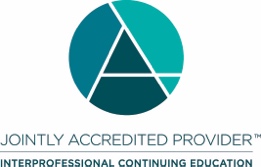 In support of improving patient care, University of Minnesota, Interprofessional Continuing Education is jointly accredited by the Accreditation Council for Continuing Medical Education (ACCME), the Accreditation Council for Pharmacy Education (ACPE), and the American Nurses Credentialing Center (ANCC) to provide continuing education for the healthcare team.Name of individualIndividual's role in activityName of Ineligible Company(s) / Nature of Relationship(s)Chinmoy Gulrajani, MDCo-DirectorNothing to disclose - 04/17/2023Michael-Paul Schallmo, PhDCo-DirectorNothing to disclose - 04/17/2023Sophia Vinogradov, MDCo-DirectorAdvisor-PositScience|Advisor-Karuna Theraputics|Advisor-Alkermes, Inc (Relationship has ended)|Advisor-Mindstrong, Inc (Relationship has ended) - 04/20/2023Gail A Bernstein, MDPlanning Committee MemberNothing to disclose - 04/28/2023Michael L Bloomquist, PhD, LPPlanning Committee MemberNothing to disclose - 04/18/2023Ziad Nahas, MD, MSCRPlanning Committee MemberNothing to disclose - 04/24/2023Alik Widge, MD, PhDPlanning Committee MemberGrant or research support-Medtronic (Any division)|Consulting Fee-Abbott (Any division) - 04/20/2023Anna Zilverstand, PhDPlanning Committee MemberNothing to disclose - 04/17/2023Lidia Zylowska, MDPlanning Committee MemberAdvisor-InFlow App - 04/20/2023